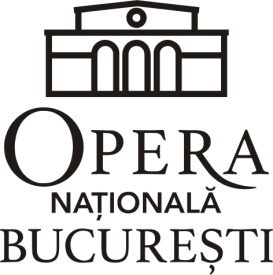 CONTRACT DE PRESTARI SERVICIINR. ...........................    In temeiul Legii nr. 98/2016, privind achizitiile publice, a Hotararii nr. 395/2016 pentru aprobarea Normelor metodologice de aplicare a prevederilor referitoare la atribuirea contractului de achizitie publica / acordului –cadru din Legea 98/2016 privind achizitiile publice, s-a incheiat prezentul contract, de prestari servicii, intre :1.Partile contractanteOPERA NATIONALA BUCURESTI, institutie publică de interes cultural aflată sub autoritatea Ministerului Culturii, cu sediul în Bucuresti, B-dul Mihail Kogalniceanu nr. 70-72, sector 5, telefon: 021/315.68.36, fax: 021-315.78.49, email onb@operanb.ro, având cod fiscal 4221314 si cod IBAN nr.RO38TREZ7055009XXX000231 deschis la Trezoreria Sector 5, denumită generic ONB, reprezentată legal prin domnul Daniel Nicolae JINGA – Director General și doamna Elena NICULESCU – Director Economic, în calitate de Achizitorşi .......................................... cu sediul social în .............................................................; Telefon: ......................; E-mail: .........................; înregistrată la Registrul Comertului sub nr. ...........................; Cod de Inregistrare Fiscala: ........................; avand cod IBAN nr. ........................................ deschis la ......................................, reprezentată legal prin Dl. Plesa Iulian Daniel – Administrator, în calitate de Prestator2. Definiţii 2.1 - În prezentul contract următorii termeni vor fi interpretaţi astfel:a)  contract - prezentul contract şi toate anexele sale;b) achizitor şi prestator - părţile contractante, aşa cum sunt acestea numite în prezentul contract;c) preţul contractului - preţul plătibil prestatorului de către achizitor, în baza contractului, pentru îndeplinirea integrală şi corespunzătoare a tuturor obligaţiilor asumate prin contract;d)  servicii - activităţi a căror prestare face obiect al contractului; e) forţa majoră - reprezintă o împrejurare de origine externă, cu caracter extraordinar, absolut imprevizibilă şi inevitabilă, care se află în afara controlului oricărei părţi, care nu se datorează greşelii sau vinei acestora, şi care face imposibilă executarea şi, respectiv, îndeplinirea contractului; sunt considerate asemenea evenimente: războaie, revoluţii, incendii, inundaţii sau orice alte catastrofe naturale, restricţii apărute ca urmare a unei carantine, embargou, enumerarea nefiind exhaustivă, ci enunţiativă. Nu este considerat forţă majoră un eveniment asemenea celor de mai sus care, fără a crea o imposibilitate de executare, face extrem de costisitoare executarea obligaţiilor uneia din părţi;f) zi - zi calendaristică; an - 365 de zile.3. Interpretare3.1 - În prezentul contract, cu excepţia unei prevederi contrare, cuvintele la forma singular vor include forma de plural şi vice versa, acolo unde acest lucru este permis de context.3.2 - Termenul “zi”sau “zile” sau orice referire la zile reprezintă zile calendaristice dacă nu se specifică în mod diferit.Clauze obligatorii4. Obiectul şi preţul contractului4.1. - Prestatorul se obligă să presteze Servicii de paza la sediul Operei Nationala Bucuresti, Bd. Mihail Kogalniceanu nr 70-72, sector 5, respectiv:A.  Servicii de paza constand in: 3 posturi de pază, permanente, 24/24 ore de luni pana duminica, neînarmate; 1 post la bariera din Str. Plevnei, de la 08.00 – 20.00, neinarmat; 2 posturi de paza temporare, neinarmate (5 ore pe zi/post de paza, la cererea beneficiarului pe timpul desfasurarii spectacolelor), dispuse astfel:- Postul nr. 1 post mobil, permanent, neinarmat cu atributii de sef de tura, dispus la intrare invitati, 24/24;- Postul nr. 2 - dispecer CCTV, post fix, permanent, neinarmat, dispus in camera de monitorizare video, la parter (intrare artisti), 24/24;- Postul nr. 3 – post temporar, fix si mobil, neinarmat, dispus la intrarea principala (B-dul M. Kogalniceanu), hol Casa de bilete, 24/24;  - Postul nr. 4 - post fix  08.00- 20.00 - neinarmat, dispus la bariera de acces parcare din Calea Plevnei, pentru angajatii O.N.B, 12 ore.;  - Postul nr. 5 - post temporar, fix si mobil, neinarmat, dispus la intrarea principala (B-dul M. Kogalniceanu), hol foaier, 5 ore;   - Postul nr. 6 - post temporar, fix si mobil, neinarmat, dispus in Sala de Spectacole, 5 ore. 4.2.  Valoarea totala a contractului este de lei fara ...................... lei fara TVA, respectiv .................  lei cu TVA inclus.5. Durata contractului5.1 Durata prezentului contract este de la data de .......................... si până la ........................., cu posibilitatea prelungirii prin act aditional, in conditiile art.165 din Normele metodologice de aplicare a prevederilor referitoare la atribuirea contractului de achizitie publica/acordului cadru din Legea 98/2016 si a normelor de aplicare HG 395/2016, pe o perioada ce nu poate depasi 4 luni de la data expirarii duratei initiale de indeplinire a acestuia si numai in conditiile existentei resurselor financiare alocate cu aceasta destinatie.6. Garanția de bună execuție a contractului6.1. Furnizorul se obligă să constituie garanția de bună execuție a contractului în cuantum de 10 % din prețul contractului fără TVA, adică ……………………………… lei, în termen de 5 zile lucrătoare de la semnarea contractului de către ambele părți. Garanția de bună execuție se constituie în conformitate cu prevederile art. 40 din Normele metodologice de aplicare a prevederilor referitoare la atribuirea contractului de achiziție publică/acordului-cadru din Legea nr. 98/2016 privind achizițiile publice, aprobate prin HG nr. 395/2016, cu modificările și completările ulterioare. Achizitorul are dreptul de a emite pretenții asupra garanției de bună execuție în condițiile prevăzute la art. 41 din Normele metodologice de aplicare a prevederilor referitoare la atribuirea contractului de achiziție publică/acordului-cadru din Legea nr. 98/2016 privind achizițiile publice, aprobate prin HG nr. 395/ 2016, cu modificările și completările ulterioare.6.2. Dacă garanția de bună execuție se constituie prin virament bancar, transferul va fi efectuat în contul nr. .......................... al Operei Naționale Române, deschis la Activitatea de Trezorerie a sectorului 5.6.3. Achizitorul are dreptul de a emite pretenții asupra garanției de bună execuție oricând pe parcursul îndeplinirii contractului de achiziţie publică, în limita prejudiciului creat, dacă Furnizorul nu își îndeplinește din culpa sa obligațiile asumate prin prezentul contract. Anterior emiterii unei pretenții  asupra garanției de bună execuție, Achizitorul are obligația de a notifica pretenția atât Furnizorului cât și emitentului instrumentului de garantare, precizând obligațiile care nu au fost respectate precum și modul de calcul al prejudiciului. În situaţia executării garanţiei de bună execuţie, parţial sau total, Furnizorul  are obligația de a reîntregi garanţia în cauză.6.4. Restituirea garanției de bună execuție se face în termen 14 zile de la data îndeplinirii de către Furnizor a obligațiilor asumate prin contract, dacă Achizitorul nu a ridicat, până la acea dată, pretenții asupra ei.7. Obligaţiile principale ale prestatorului7.1. Prestatorul se obligă să presteze serviciile care fac obiectul prezentului contract în perioada convenita şi în conformitate cu obligaţiile asumate prin contract. 7.2. Prestatorul se obligă să presteze serviciile la standardele şi/sau performanţele cerute de prevederile legale in materie in vigoare si in conformitate cu cerintele achizitorului.7.3. Prestatorul este pe deplin responsabil pentru executia cantitativa si calitativa a serviciilor, in conformitate cu prevederile contractului. Totodata, este raspunzator atat de siguranta tuturor operatiunilor si a metodelor de prestare utilizate, cat si de calificarea personalului folosit pe toata durata contractului.7.4. Daca pe parcursul indeplinirii contractului, prestatorul nu poate sa respecte termenul de prestare al serviciilor, acesta are obligatia de a notifica in timp util achizitorul.7.5. Daca se constata de catre organele abilitate neglijenta in serviciu pe timpul desfasurarii activitatii de paza a unui obiectiv, prestatorul se obliga sa despagubeasca achizitorul in cuantum valoric al pagubei suferite si stabilite.7.6. Daca se constata lipsa sau starea necorespunzatoare a personalului (salariatului) prestatorului de la oricare din posturile de paza fixate, acesta se obliga la plata de despagubiri, conform art 9.1 la prezentul contract.7.7. Prestatorul se obliga sa notifice in scris, in timp util, neprezentarea salariatului propriu la postul respectiv conform graficului de personal stabilit si sa ia masuri de indeplinire a obligatiei, indicand schimbarile din lista cu personalul ce urmeaza a efectua serviciul.7.8. Daca se constata abateri de la conduita personalului propriu (stare de ebrietate, tinuta necorespunatoare, limbaj injurio adus persoanelor cu care intra in contact, atitudine agresiva etc.) prestatorul e obliga sa sanctioneze persoana cu abatere, astfel incat aceasta din urma sa nu mai faca parte din personalul prevazut in graficul de personal stabilit.7.9. Prestatorul se obliga a intocmeasca in termen de 3 zile de la data semnarii contractului, Planul de Paza conform Legii Nr. 333/2003, art. 5, privind paza bunurilor, valorilor si protectiei persoanelor.7.10. Prestatorul se obliga sa comunice factura catre Achizitor pana in data de 4 a lunii urmatoare prestarii serviciului aferent prezentului contract. Factura va fi emisa și comunicata de către Prestator prin platforma E-factura, conform reglementarilor legale in vigoare.7.11. Sa contribuie la prevenirea si stingerea incendiilor, pana la sosirea formatiunilor specializate si chiar dupa sosirea acestora, fara a neglija obligatiile de paza, specificate in Planul de Paza.7.12. Sa permita accesul in perimetrul pazit numai in conformitate cu dispozitiile autoritatii contractante.7.13. Sa reactualizeze Planul de Paza si sa obtina avizul de specialitate al politiei, ori de catre ori este nevoie conform Legii Nr 333/2003.7.14. Prestatorul este obligat sa puna la dispozitia achizitorului, in termen de 15 zile de la semnarea prezentului contract, un tabel nominal cu personalul de paza din dispozitiv si dovada angajarii si calificarii acestora conform normelor legale.7.15. Prestatorul este obligat sa asigure achizitorului personal de specialitate, avizat de organele de politie, echipat cu uniforma, dotat cu mijloace de aparare si imobilizare a infractorilor, instruit conform legislatiei in vigoare (Legea 333/2003).7.16. Prestatorul se obliga sa pastreze strict confidential orice date/informatii referitoare la activitatile desfasurate de achizitor la care personalul are acces in virtutea sarcinilor de serviciu.7.17. Prestatorul se obliga sa despagubeasca achizitorul pentru producerea unor pagube (degradari, furtuni) in gestiunea achizitorului in urmatoarele conditii cumulative, respectiv : Pagubele au fost produse exclusiv din cauza neexecutarii de catre Prestator a obligatiilor stabilite in sarcina sa prin prezentul contract;Pagubele respective au fost constatate de organele abilitate (Politie, Pompieri etc).8. Obligaţiile principale ale achizitorului8.1. Achizitorul se obligă să plătească preţul convenit în prezentul contract pentru serviciile prestate pentru luna anterioara, pana la 30 ale lunii urmatoare.8.2. Achizitorul se obligă să recepţioneze serviciile prestate în termenul convenit.8.3 - Dacă achizitorul nu onorează facturile în termen de 15 zile de la expirarea perioadei prevăzute convenite, prestatorul are dreptul de a sista prestarea serviciilor, însă numai cu conditia unei notificări prealabile cu cel putin 5 zile înainte de sistarea serviciilor. Imediat ce achizitorul onorează factura, prestatorul va relua prestarea serviciilor în cel mai scurt timp posibil, insa nu mai tarziu de 48 ore.9. Sancţiuni pentru neîndeplinirea culpabilă a obligaţiilor 9.1 - În cazul în care, din vina sa exclusivă, prestatorul nu reuşeşte să-şi execute la termen, integral sau in parte obligaţiile asumate prin contract, atunci achizitorul are dreptul de a deduce din preţul contractului, ca penalităţi, o sumă echivalentă cu o cotă procentuală de 0,1%/zi de intarziere din preţul contractului raportat la partea neexecutata din contract.9.2 - În cazul în care achizitorul nu onorează facturile în termen de 15 de zile de la expirarea perioadei convenite, atunci acesta are obligaţia de a plăti ca penalităţi, o sumă echivalentă cu o cotă procentuală de 0,02%/zi de intaziere din plata neefectuată.9.3 - Achizitorul îşi rezervă dreptul de a denunţa unilateral contractul, printr-o notificare scrisă adresată prestatorului, fără nici o compensaţie, dacă acesta din urmă este declarat in stare de faliment, cu condiţia ca această denunţare să nu prejudicieze sau să afecteze dreptul la acţiune sau despăgubire pentru prestator. În acest caz, prestatorul are dreptul de a pretinde numai plata corespunzătoare pentru partea din contract îndeplinită până la data denunţării unilaterale a contractului.9.4 – Oricare dintre parti poate denunta unilateral contractul de prestari servicii mai devreme de implinirea termenului contractual, cu un preaviz de 15 zile inainte de data denuntarii.Clauze specifice10. Alte responsabilităţi ale prestatorului10.1 (1) Prestatorul are obligaţia de a executa serviciile prevăzute în contract cu profesionalismul şi promptitudinea cuvenite angajamentului asumat şi în conformitate cu  prevederile legale in materie, in vigoare.       (2) Prestatorul se obligă să supravegheze prestarea serviciilor, să asigure resursele umane, materialele, instalaţiile, echipamentele şi orice alte asemenea, fie de natură provizorie, fie definitivă, cerute de şi pentru contract, în măsura în care necesitatea asigurării acestora este prevazută în contract sau se poate deduce în mod rezonabil din contract.10.2 - Prestatorul este pe deplin responsabil pentru execuţia serviciilor în conformitate cu graficul de prestare convenit. Totodată, este răspunzător atât de siguranţa tuturor operaţiunilor şi metodelor de prestare utilizate, cât şi de calificarea personalului folosit pe toată durata contractului. Respectarea tuturor normelor legislative si tehnice aplicabile serviciilor prestate reprezinta raspunderea integrala a prestatorului, excluzand complet raspunderea achizitorului.10.3. Prestatorul este obligat să asigure respectarea reglementărilor legale privind protecția mediului în ceea ce privește activitatea desfășurată la sediul ONB, fără să poată transfera în niciun fel aceste responsabilități către beneficiar.10.4. Prestatorul nu va interveni sub nicio formă în procesele de muncă ale beneficiarului și nici un va desfășura vreo activitate care să afecteze clădirile, utilajele, instalațiile, spațiile, etc. din patrimoniul acestuia, astfel încât, prin aceste acțiuni, să influențeze negativ mediul înconjurător.10.5. Prestatorul nu va publica articole referitoare la serviciile care fac obiectul prezentului contract şi nu va face referire la aceste servicii în cursul prestării altor servicii pentru terţi şi nu va divulga nicio informaţie furnizată de achizitor, fără acordul scris prealabil al acestuia.11. Alte responsabilităţi ale achizitorului11.1 - Achizitorul se obligă să pună la dispoziţia prestatorului orice facilităţi şi/sau informaţii pe care acesta le consideră necesare pentru îndeplinirea contractului.12. Recepţie şi verificări 12.1 - Achizitorul are dreptul de a verifica modul de prestare a serviciilor pentru a stabili conformitatea lor cu prevederile din contract şi din specificatiile tehnice aferente. 12.2 - Verificările vor fi efectuate de către achizitor prin reprezentanţii săi împuterniciţi, în conformitate cu prevederile din prezentul contract. Achizitorul are obligaţia de a notifica în scris prestatorului, identitatea persoanelor împuternicite pentru acest scop.12.3 – Odata cu factura transmisa catre Achizitor, Prestatorul va intocmi si va comunica Raportul lunar atestand serviciile executate in luna precedenta, spre aprobarea de catre achizitor. Pentru evitarea oricaror neclaritati, partile sunt de acord ca achizitorul sa finalizeze verificarea Rapoartelor astfel incat rezultatul sa fie comunicat Prestatorului in decurs de 3 zile lucratoare de la primirea acestora. 13. Începere, finalizare, întârzieri, sistare13.1 -  (1) Prestatorul are obligaţia de a începe prestarea serviciilor în termen maxim de 48 ore de la primirea ordinului de începere a contractului.        - (2) În cazul în care prestatorul suferă întârzieri şi/sau suportă costuri suplimentare, datorate în exclusivitate achizitorului, părţile vor stabili de comun acord:a) prelungirea perioadei de prestare a serviciului; şib) totalul cheltuielilor aferente, dacă este cazul, care se vor adăuga la preţul contractului.13.2 - (1) Serviciile prestate în baza contractului sau, dacă este cazul, oricare fază a acestora prevăzută a fi terminată într-o perioadă stabilită în contract / graficul de prestare, trebuie finalizate în termenul convenit de părţi, termen care se calculează de la data începerii prestării serviciilor.        -  (2) În cazul în care: orice motive de întârziere, ce nu se datorează prestatorului, saualte circumstanţe neobişnuite susceptibile de a surveni, altfel decât prin încălcarea contractului de către prestator,îndreptăţesc prestatorul de a solicita prelungirea perioadei de prestare a serviciilor atunci părţile vor revizui de comun acord, perioada de prestare şi vor semna un act adiţional. 13.3 - Dacă pe parcursul îndeplinirii contractului prestatorul nu respectă graficul de prestare si/sau termenul de prestare a serviciilor, acesta are obligaţia de a notifica acest lucru, în timp util, achizitorului. Modificarea datei/perioadelor de prestare asumate prin contract si/sau in graficul de prestare, se face cu acordul părţilor, prin act adiţional.13.4 - În afara cazului în care achizitorul este de acord cu o prelungire a termenului de execuţie, orice întârziere în îndeplinirea contractului dă dreptul achizitorului de a solicita penalităţi prestatorului, conform art.9.1. 14. Ȋncetarea contractului14.1 - Prezentul contract încetează de plin drept, fără a mai fi necesară intervenţia unei instanţe judecătoreşti, în următoarele cazuri:- prin acordul  părţilor ;- în termen de 5 zile de la data primirii notificării prin care părţii în cauză i s-a adus la cunoștință de către partea prejudiciată că nu şi-a executat ori îşi execută în mod necorespunzător oricare dintre obligaţiile ce-i revin;- este declarată în stare de incapacitate de plăţi sau a fost declansată procedura de lichidare (faliment) înainte de începerea executării prezentului contract;- cesionează drepturile şi obligaţiile sale prevăzute de prezentul contract fără acordul celeilalte părţi;- la încheierea duratei contractului conform punctului 6 din prezentul contract.14.2. Partea care invocă o cauză de încetare a prevederilor prezentului contract o va notifica celeilalte părți, cu cel puțin 5 zile înainte de data la care încetarea urmează să-şi producă efectele.14.3. Rezilierea prezentului contract nu va avea nici un efect asupra obligaţiilor deja scadente între părţile contractante.14.4. Prevederile prezentului articol nu înlătură răspunderea părţii care în mod culpabil a cauzat încetarea contractului.15. Modificari15.1 Dreptul de a Modifica. Modificarea contractului de achizitie publica, in cursul perioadei sale de valabilitate, se face doar in conditiile prevazute de legislatia achizitiilor publice, prin act aditional la prezentul contract.15.2. Dreptul de a prelungi. Prelungirea contractului de achizitie publica se poate realiza prin respectarea conditiilor dispuse de legislatia specifica: Legea 98/2016 a achizitiilor publice si H.G. 395/2016 pentru aprobarea Normelor metodologice de aplicare a prevederilor referitoare la atribuirea contractului de achizitie publica / acordului-cadru din Legea 98/2016 privind achizitiile publice, completate si modificate ulterior.16. Sanatatea si Securitatea Muncii 16.1 Prestatorul va lua toate masurile necesare pentru asigurarea securitatii si sanatatii Personalului propriu. Prestatorul se va asigura, in colaborare cu autoritatile sanitare si daca legislatia incidenta in vigoare impune astfel de masuri, ca personalul medical, facilitatile de prim ajutor, infirmeria si serviciul de ambulanta sunt asigurate in permanenta in zona de lucru a personalului Executantul/Prestatorul sau Achizitorului si ca se iau toate masurile necesare pentru asigurarea asistentei sociale, conditiilor de igiena si prevenirea epidemiilor. 16.2 In cazul producerii unui eveniment vor fi respectate prevederile legale din domeniul securitatii si sanatatii in munca privind comunicarea cercetarea si inregistrarea evenimentelor. 16.3 Prestatorul va transmite, urgent, Achizitorului, detalii referitoare la producerea evenimentului. Prestatorul va pastra un registru si va intocmi rapoarte referitoare la securitatea si sanatatea si asistenta sociala acordata lucratorilor precum si la daunele aduse proprietatii. 16.4 Prestatorul se obliga sa respecte prevederile Legii securitatii si sanatatii in munca nr.319/2006, ale H.G. nr. 1425/2006 pentru aprobarea Normelor metodologice de aplicare a prevederilor Legii securitatii si sanatatii in munca nr. 319/2006 precum si prevederile H.G. nr. 300/2006 privind cerintele minime de securitate si sanatate pentru santierele temporare sau mobile precum si a legislatiei din domeniul securitatii si sanatatii in munca aplicabila.17. Forţa majoră17.1 - Forţa majoră este constatată de o autoritate competentă.17.2 - Forţa majoră exonerează parţile contractante de îndeplinirea obligaţiilor asumate prin prezentul contract, pe toată perioada în care aceasta acţionează.17.3 - Îndeplinirea contractului va fi suspendată în perioada de acţiune a forţei majore, dar fără a prejudicia drepturile ce li se cuveneau părţilor până la apariţia acesteia.17.4 - Partea contractantă care invocă forţa majoră are obligaţia de a notifica celeilalte părţi, imediat şi în mod complet, producerea acesteia şi să ia orice măsuri care îi stau la dispoziţie în vederea limitării consecinţelor.17.5 - Partea contractantă care invocă forţa majoră are obligaţia de a notifica celeilalte părţi încetarea cauzei acesteia în maximum 5 zile de la încetare.17.6- Dacă forţa majoră acţionează sau se estimează ca va acţiona o perioadă mai mare de 30 zile, fiecare parte va avea dreptul să notifice celeilalte părţi încetarea de drept a prezentului contract, fără ca vreuna din părţi să poată pretindă celeilalte daune-interese.18. Soluţionarea litigiilor18.1 Achizitorul si Prestatorul vor face eforturile pentru a rezolva pe cale amiabila orice neintelegere sau litigiu care se poate ivi intre ei, in cadrul sau in legatura cu indeplinirea Contractului.18.2 In ipoteza in care partile nu reusesc o solutionare amiabila in termen de 10 zile, fiecare dintre acestea poate solicita ca litigiul sa se solutioneze de catre instantele judecatoresti competente teritorial si material.19. Comunicarea.Notificarea.19.1 Limba care guvernează contractul este limba română.In orice situatie in care este necesara emiterea de instiintari, instructiuni sau alte forme de comunicare de catre o parte, daca nu este specificat altfel, aceste comunicari vor fi redactate in limba romana urmand a fi transmise celeilalte parti cu celeritate, fara a fi retinute sau intarziate in mod nejustificat. 19.2 Orice comunicare intre parti, referitoare la indeplinirea prezentului contract se face in scris. 19.3 Orice document scris trebuie inregistrat atat in momentul transmiterii, cat si in momentul primirii. Comunicarile dintre parti se pot face si prin e-mail, fax, in masura in care aparatura utilizata are capacitatea tehnica de a confirma expedierea, respectiv primirea documentelor.19.4 In cazul in care comunicarea/notificarea va fi sub forma de fax, mail comunicarea se considera primita de destinatar in prima zi lucratoare celei in care a fost expediata, doar daca a fost confirmata in scris si inregistrata. 19.5 Comunicarile/notificarile verbale nu sunt luate in considerare de nici una din parti daca nu sunt consemnate prin una din modalitatile mai sus prevazute.19.6 Persoana de legatura si contact intre Opera Nationala Bucuresti si firma de paza si protectie,  din partea Achizitorului, este Dl.Gabriel Firoiu .20. Codul de conduită (1) Prestatorul va acţiona întotdeauna loial şi imparţial şi ca un consilier de încredere pentru achizitor conform regulilor şi/sau codului de conduită al profesiei sale, precum şi cu discreţia necesară. Se va abţine să facă afirmaţii publice în legătură cu serviciile prestate fără să aibă aprobarea prealabilă a achizitorului, precum şi să participe în orice activităţi care sunt în conflict cu obligaţiile sale contractuale în raport cu acesta. (2) În cazul în care prestatorul sau oricare din asociaţii săi, dupa caz, se oferă să dea, ori sunt de acord să ofere ori să dea, sau dau oricărei persoane, mită, bunuri în dar, facilităţi ori comisioane în scopul de a determina ori recompensa îndeplinirea ori neîndeplinirea oricărui act sau fapt privind contractul de prestări servicii sau orice alt contract încheiat cu achizitorul, ori pentru a favoriza sau defavoriza orice persoană în legătură cu contractul sau cu orice alt contract încheiat cu acesta, achizitorul poate decide încetarea contractului, fără a aduce atingere niciunui drept anterior dobândit de prestator în baza contractului. (3) Plăţile către prestator aferente contractului vor constitui singurul venit ori beneficiu ce poate deriva din contract, şi atât prestatorul cât şi personalul său salariat ori contractat, dupa caz, inclusiv conducerea sa şi salariaţii, daca este cazul, nu vor accepta niciun comision, discount, alocaţie, plată indirectă ori orice altă forma de retribuţie în legătură cu sau pentru executarea obligaţiilor din prezentul contract. (4) Prestatorul nu va avea nici un drept, direct sau indirect, la vreo redevenţă, facilitate sau comision cu privire la orice bun sau procedeu brevetat sau protejat utilizate în scopurile contractului, fără aprobarea prealabilă în scris a achizitorului. (5) Prestatorul şi personalul său vor respecta secretul profesional, pe perioada executării contractului, inclusiv pe perioada oricărei prelungiri a acestuia, precum şi după încetarea contractului. În acest sens, cu excepţia cazului în care se obţine acordul scris prealabil al achizitorului, prestatorul şi personalul său, salariat ori contractat de acesta, incluzând conducerea şi salariaţii, nu vor comunica niciodată oricărei alte persoane sau entităţi, nicio informaţie confidenţială divulgată lor sau despre care au luat cunoştinţă şi nu vor face publică nicio informaţie referitoare la recomandările primite în cursul sau ca rezultat al prestării serviciilor ce fac obiectul prezentului contract. Totodată, prestatorul şi personalul său nu vor utiliza în dauna achizitorului informaţiile ce le-au fost furnizate sau rezultatul studiilor, testelor, cercetărilor desfăşurate în cursul sau în scopul executării contractului. (6) Executarea contractului nu va genera sub nicio formă cheltuieli comerciale neuzuale. Dacă apar totuşi astfel de cheltuieli, contractul poate înceta conform art. 12 din prezentul Contract. Sunt considerate cheltuieli comerciale neuzuale: comisioanele care nu sunt menţionate în contract sau care nu rezultă dintr-un contract valabil încheiat referitor la prezentul contract, comisioanele care nu corespund unor serviciilor prestate şi legitime, comisioanele plătite unui destinatar care nu este în mod clar identificat sau comisioanele plătite unei persoane care potrivit tuturor aparenţelor este o persoană interpusă. (7) Prestatorul va furniza achizitorului, la cerere, documente justificative cu privire la condiţiile în care se execută contractul. Achizitorul va efectua orice documentare sau cercetare la faţa locului pe care o consideră necesară pentru strângerea de probe în cazul oricărei suspiciuni cu privire la existenţa unor cheltuieli comerciale neuzuale. 21. Legea aplicabilă contractului21.1. Legea aplicabila Contractului este legea romana. Prestatorul va respecta legile tarii in care presteaza serviciile. Prestatorul va emite toate instiintarile si va plati toate taxele si alte obligatii referitoare la serviciile prestate, in conformitate cu legea aplicabila.Părţile au înteles să încheie azi, ................... prezentul contract în 4 (patru) exemplare, unul pentru prestator si trei  pentru achizitor. Achizitor,					                                   Prestator,		OPERA NAȚIONALĂ BUCUREŞTI                                                  ....................................DIRECTOR GENERAL                                                                        Daniel Nicolae Jinga                                                                               DIRECTOR ECONOMICElena NiculescuDIRECTOR GENERAL ADJUNCTRoxana FizesanDIRECTOR TEHNICViorel Ioan PetrescuSEF SERVICIU JURIDICCosmin TrimbaciuAVIZAT CFPPŞEF SERVICIU ACHIZIȚII PUBLICE ȘI APROVIZIONAREDaniela NiţăRESPONSABIL CONTRACTFiroiu Gabriel